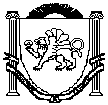 АДМИНИСТРАЦИЯЗЫБИНСКОГО СЕЛЬСКОГО ПОСЕЛЕНИЯБЕЛОГОРСКОГО РАЙОНАРЕСПУБЛИКИ КРЫМПОСТАНОВЛЕНИЕ13  июля      2017 года                    с.Зыбины                                           №  94Об утверждении графика составления проекта бюджета муниципального образования Зыбинское сельское поселение Белогорского района Республики Крым  на очередной финансовый год и плановый период 2019-2020ггВ соответствии со статьями 169 и 184 Бюджетного Кодекса Российской Федерации, Федеральным законом от 06.10.2003 № 131-ФЗ «Об общих принципах организации местного самоуправления в Российской Федерации» и в целях упорядочения бюджетного процесса в Зыбинском  сельском поселенииПОСТАНОВЛЯЕТ:1. Утвердить график составления проекта бюджета муниципального образования Зыбинское сельское поселение Белогорского района Республики Крым  на очередной финансовый год и плановый период 2019-2020гг. (Приложение № 1).2. Разместить настоящее постановление на официальном сайте Зыбинского  сельского поселения.(зыбинское-сп.рф.)3. Контроль за выполнением настоящего постановления оставляю за собой.Председатель Зыбинского сельского совета-глава администрации Зыбинского сельского поселения                                Т.А.КнижникГРАФИКсоставления проекта бюджета муниципального образование Зыбинское  сельское поселение Белогорского района Республики Крым на очередной финансовый год и плановый период№ п/пНаименование показателей, материалов, документов, мероприятийОтветственный исполнительПредельный срок представления материалов и документов, исполнения мероприятийКуда представляется123451.Представление данных об установленных на текущий финансовый год тарифах (ценах) на энергоносители и коммунальные услуги, потребляемые учреждениями бюджетной сферы муниципального образования согласно данных Государственного комитета по ценам и тарифам Республики КрымАдминистрация Зыбинского сельского поселенияДо 20 июляГлавным распорядителям средств бюджета сельского поселения (далее – ГРБС)Сектор финансов и бухгалтерского учета администрации Зыбинского сельского поселения (далее - сектор)2.Предварительные показатели прогноза социально-экономического развития муниципального образованияАдминистрация Зыбинского  сельского поселенияДо 20 июляСектор3.Направление предложений по формированию перечня муниципальных программ, планируемых к реализации за счет средств бюджета сельского поселенияГРБСыДо 23 июляАдминистрация Зыбинского сельского поселения4.Доведение предельных объемов бюджетных ассигнований в разрезе ГРБСовСекторДо 23 июляГРБСы5.Предоставление предложений о необходимых объемах капитальных вложений (субсидий на осуществление капитальных вложений) в разрезе объектовГРБСыДо 25 июляАдминистрация Зыбинского сельского поселения7.Предоставление обоснований бюджетных ассигнований (с учетом потребности в финансировании расходов, требующих софинансирования из других уровней бюджетов, согласно условий субсидирования, в объемах, заявленных органам исполнительной власти, предоставляющим субсидии)ГРБСы (ГАДы)До 10 августаСектор7.Корректировка расходов, требующих софинансирования из других уровней бюджетов, согласно результатов предварительного отбора органами власти Республики Крым ГРБСы (ГАДы)До 17 октябряСектор8.Предложения для формирования бюджетной классификации в части бюджета сельского поселения Главные администраторы доходов (далее-ГАДы), ГРБСыДо 10 августаСектор9.Формирование бюджетной классификации в части бюджета сельского поселенияСекторПо мере поступления предложений ГАДов, ГРБСовХ10.Прогноз социально-экономического развития муниципального образованияАдминистрация Зыбинского  сельского поселенияДо 10 августаСектор11.Подготовка проектов муниципальных программ ГРБСыДо 10 августаАдминистрация Зыбинского  сельского поселения12. Предоставление прогноза поступлений бюджета сельского поселения в разрезе всех администрируемых доходов (рассчитанных на основании утвержденных Методик) и пояснительных записок, содержащих порядок расчета прогноза по каждому доходному источнику ГАДыДо 20 августа Сектор13.Представление проекта Перечня муниципальных программ с учетом внесенных изменений, планируемых к реализации за счет средств бюджета сельского поселенияАдминистрация Зыбинского  сельского поселенияДо 25 августаСектор14.Согласование Комиссией по вопросам бюджета бюджетных проектировок ГРБСов СекторПо отдельному графикуКомиссия по вопросам бюджета15.Предварительный прогноз индекса потребительских цен по Республике Крым (в процентах к предыдущим годам, среднегодовой) согласно данных Министерства экономического развития Республики КрымАдминистрация Зыбинского  сельского поселенияДо 25 августаГРБСыСектор16.Предварительные итоги социально-экономического развития муниципального образования за 1-е полугодие текущего года и их анализ; формирование ожидаемых итогов социально-экономического развития на текущий финансовый годАдминистрация Зыбинского сельского поселенияДо 20 августаСектор 17.Предоставление предварительного перечня объектов строительства, реконструкции муниципальной собственности, приобретения объектов недвижимого имущества в муниципальную собственность в разрезе ГРБСов (включая объекты финансируемые и софинансируемые за счет средств иных бюджетов на капитальные вложения) с указанием формы осуществления капитальных вложений и в разрезе ГРБСовАдминистрация Зыбинского  сельского поселенияДо 10 сентябряСектор18.Подготовка и представление проекта решения о дорожном фонде муниципального образованияАдминистрация Зыбинского  сельского поселенияДо 20 сентября 2017гЗыбинский  сельский совет19.Определение объема налоговых и неналоговых доходов, формирующих дорожный фонд муниципального образованияСектор До 25 сентябряАдминистрация Зыбинского  сельского поселения20.Согласование прогноза поступлений налоговых и неналоговых доходов в разрезе кодов бюджетной классификации Российской Федерации по формам, установленным Министерством финансов Республики КрымСекторПо отдельному графикуМинистерство финансов Республики Крым21.Сведения о показателях ресурсного обеспечения муниципальных программ на период их действияАдминистрация Зыбинского сельского поселенияДо 1 октябряСектор22.Подготовка проекта основных направлений бюджетной и налоговой политики СекторДо 1 октябряАдминистрация Зыбинского сельского поселения25.Представление паспортов утвержденных муниципальных программ (проектов изменений в паспорта)ГРБСыАдминистрация Зыбинского  сельского поселенияДо 15 октябряДо 20 октябряАдминистрация Зыбинского сельского поселения Сектор26.Представление проекта постановления администрации о прогнозе социально-экономического развития муниципального образованияАдминистрация Зыбинского  сельского поселенияДо 10 ноября Сектор27.Формирование реестра источников доходов бюджета сельского поселения по форме, утвержденной финансовым управлением ГАДы До 15 октябряСектор28.Формирование реестра расходных обязательств бюджета сельского поселенияГРБСыДо 15 октябряСектор30.В случае принятия решения Зыбинским  сельским советом о формировании бюджетного прогноза:-разработка прогноза социально-экономического развития на долгосрочный период-разработка и направление проекта бюджетного прогнозаАдминистрация Зыбинского  сельского поселенияДо 15 октябряДо 15 ноябряСекторЗыбинский  сельский совет31.Разработка и представление проекта решения о бюджете сельского поселенияСекторАдминистрация Зыбинского  сельского поселенияДо 15 ноября Зыбинский  сельский совет